	            JAKES GERWEL TEGNIES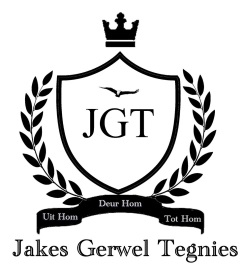 ONTWIKKELINGSFONDS TER BEVORDERING VAN UITNEMENDHEIDHiermee neem ek kennis dat JGT geen skoolfooi vereis nie, maar ek stem in tot ‘n vrywillige bydrae tot die Ontwikkelingsfonds ter bevordering van Uitnemendheid ter waarde van R350 per jaar.Naam van leerder wat met die donasie ondersteun word: ................................................................	            JAKES GERWEL TEGNIES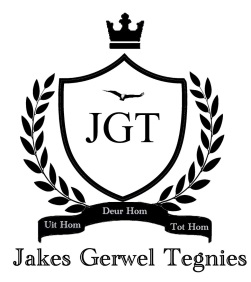 SKOOLKLERENaam van leerder:........................................................................Seun   Dogter Hierdie is slegs 'n opname wat beplanning deur die klereverskaffers moontlik sal maak               en is nie 'n behoefte waarin die skool gaan voorsien nie. Klere groottes (nommers):Dogter:Seun:2021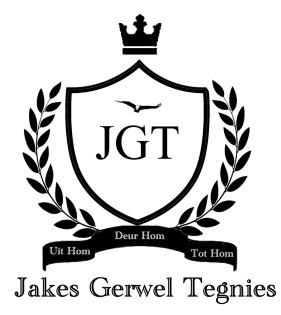 2021Hoof:Cemis:SASAMS:Liaseer:Hoof:Cemis:SASAMS:Liaseer:Hoof:Cemis:SASAMS:Liaseer:Hoof:Cemis:SASAMS:Liaseer:Hoof:Cemis:SASAMS:Liaseer:Hoof:Cemis:SASAMS:Liaseer:Hoof:Cemis:SASAMS:Liaseer:Hoof:Cemis:SASAMS:Liaseer:Hoof:Cemis:SASAMS:Liaseer:Hoof:Cemis:SASAMS:Liaseer:Hoof:Cemis:SASAMS:Liaseer:Hoof:Cemis:SASAMS:Liaseer:Hoof:Cemis:SASAMS:Liaseer:Hoof:Cemis:SASAMS:Liaseer:Hoof:Cemis:SASAMS:Liaseer:JAKES GERWEL TEGNIESPOSBUS 40, BONNIEVALE, 6730. admin@jgt.co.za023 009 0999JAKES GERWEL TEGNIESPOSBUS 40, BONNIEVALE, 6730. admin@jgt.co.za023 009 0999JAKES GERWEL TEGNIESPOSBUS 40, BONNIEVALE, 6730. admin@jgt.co.za023 009 0999JAKES GERWEL TEGNIESPOSBUS 40, BONNIEVALE, 6730. admin@jgt.co.za023 009 0999JAKES GERWEL TEGNIESPOSBUS 40, BONNIEVALE, 6730. admin@jgt.co.za023 009 0999JAKES GERWEL TEGNIESPOSBUS 40, BONNIEVALE, 6730. admin@jgt.co.za023 009 0999JAKES GERWEL TEGNIESPOSBUS 40, BONNIEVALE, 6730. admin@jgt.co.za023 009 0999JAKES GERWEL TEGNIESPOSBUS 40, BONNIEVALE, 6730. admin@jgt.co.za023 009 0999JAKES GERWEL TEGNIESPOSBUS 40, BONNIEVALE, 6730. admin@jgt.co.za023 009 0999JAKES GERWEL TEGNIESPOSBUS 40, BONNIEVALE, 6730. admin@jgt.co.za023 009 0999JAKES GERWEL TEGNIESPOSBUS 40, BONNIEVALE, 6730. admin@jgt.co.za023 009 0999JAKES GERWEL TEGNIESPOSBUS 40, BONNIEVALE, 6730. admin@jgt.co.za023 009 0999JAKES GERWEL TEGNIESPOSBUS 40, BONNIEVALE, 6730. admin@jgt.co.za023 009 0999JAKES GERWEL TEGNIESPOSBUS 40, BONNIEVALE, 6730. admin@jgt.co.za023 009 0999JAKES GERWEL TEGNIESPOSBUS 40, BONNIEVALE, 6730. admin@jgt.co.za023 009 0999JAKES GERWEL TEGNIESPOSBUS 40, BONNIEVALE, 6730. admin@jgt.co.za023 009 0999JAKES GERWEL TEGNIESPOSBUS 40, BONNIEVALE, 6730. admin@jgt.co.za023 009 0999JAKES GERWEL TEGNIESPOSBUS 40, BONNIEVALE, 6730. admin@jgt.co.za023 009 0999JAKES GERWEL TEGNIESPOSBUS 40, BONNIEVALE, 6730. admin@jgt.co.za023 009 099920212021Hoof:Cemis:SASAMS:Liaseer:Hoof:Cemis:SASAMS:Liaseer:Hoof:Cemis:SASAMS:Liaseer:Hoof:Cemis:SASAMS:Liaseer:Hoof:Cemis:SASAMS:Liaseer:Hoof:Cemis:SASAMS:Liaseer:Hoof:Cemis:SASAMS:Liaseer:Hoof:Cemis:SASAMS:Liaseer:Hoof:Cemis:SASAMS:Liaseer:Hoof:Cemis:SASAMS:Liaseer:Hoof:Cemis:SASAMS:Liaseer:Hoof:Cemis:SASAMS:Liaseer:Hoof:Cemis:SASAMS:Liaseer:Hoof:Cemis:SASAMS:Liaseer:Hoof:Cemis:SASAMS:Liaseer:Afskrif van leerders se identiteitsdokument/geboortebewysAfskrif van leerders se identiteitsdokument/geboortebewysAfskrif van leerders se identiteitsdokument/geboortebewysAfskrif van leerders se identiteitsdokument/geboortebewysAfskrif van leerders se identiteitsdokument/geboortebewysAfskrif van leerders se identiteitsdokument/geboortebewysAfskrif van leerders se identiteitsdokument/geboortebewysAfskrif van leerders se identiteitsdokument/geboortebewysAfskrif van leerders se identiteitsdokument/geboortebewysAfskrif van leerders se identiteitsdokument/geboortebewysAfskrif van leerders se identiteitsdokument/geboortebewysAfskrif van leerders se identiteitsdokument/geboortebewysAfskrif van leerders se identiteitsdokument/geboortebewysAfskrif van leerders se identiteitsdokument/geboortebewysAfskrif van leerders se identiteitsdokument/geboortebewysAfskrif van leerders se identiteitsdokument/geboortebewysAfskrif van leerders se identiteitsdokument/geboortebewys20212021Hoof:Cemis:SASAMS:Liaseer:Hoof:Cemis:SASAMS:Liaseer:Hoof:Cemis:SASAMS:Liaseer:Hoof:Cemis:SASAMS:Liaseer:Hoof:Cemis:SASAMS:Liaseer:Hoof:Cemis:SASAMS:Liaseer:Hoof:Cemis:SASAMS:Liaseer:Hoof:Cemis:SASAMS:Liaseer:Hoof:Cemis:SASAMS:Liaseer:Hoof:Cemis:SASAMS:Liaseer:Hoof:Cemis:SASAMS:Liaseer:Hoof:Cemis:SASAMS:Liaseer:Hoof:Cemis:SASAMS:Liaseer:Hoof:Cemis:SASAMS:Liaseer:Hoof:Cemis:SASAMS:Liaseer:Afskrif van beide ouers se ID’s –saam op een vel gekopieerAfskrif van beide ouers se ID’s –saam op een vel gekopieerAfskrif van beide ouers se ID’s –saam op een vel gekopieerAfskrif van beide ouers se ID’s –saam op een vel gekopieerAfskrif van beide ouers se ID’s –saam op een vel gekopieerAfskrif van beide ouers se ID’s –saam op een vel gekopieerAfskrif van beide ouers se ID’s –saam op een vel gekopieerAfskrif van beide ouers se ID’s –saam op een vel gekopieerAfskrif van beide ouers se ID’s –saam op een vel gekopieerAfskrif van beide ouers se ID’s –saam op een vel gekopieerAfskrif van beide ouers se ID’s –saam op een vel gekopieerAfskrif van beide ouers se ID’s –saam op een vel gekopieerAfskrif van beide ouers se ID’s –saam op een vel gekopieerAfskrif van beide ouers se ID’s –saam op een vel gekopieerAfskrif van beide ouers se ID’s –saam op een vel gekopieerAfskrif van beide ouers se ID’s –saam op een vel gekopieerAfskrif van beide ouers se ID’s –saam op een vel gekopieer20212021Hoof:Cemis:SASAMS:Liaseer:Hoof:Cemis:SASAMS:Liaseer:Hoof:Cemis:SASAMS:Liaseer:Hoof:Cemis:SASAMS:Liaseer:Hoof:Cemis:SASAMS:Liaseer:Hoof:Cemis:SASAMS:Liaseer:Hoof:Cemis:SASAMS:Liaseer:Hoof:Cemis:SASAMS:Liaseer:Hoof:Cemis:SASAMS:Liaseer:Hoof:Cemis:SASAMS:Liaseer:Hoof:Cemis:SASAMS:Liaseer:Hoof:Cemis:SASAMS:Liaseer:Hoof:Cemis:SASAMS:Liaseer:Hoof:Cemis:SASAMS:Liaseer:Hoof:Cemis:SASAMS:Liaseer:Afskrif van kliniekkaart (babakaart met rekord van immunisasie)Afskrif van kliniekkaart (babakaart met rekord van immunisasie)Afskrif van kliniekkaart (babakaart met rekord van immunisasie)Afskrif van kliniekkaart (babakaart met rekord van immunisasie)Afskrif van kliniekkaart (babakaart met rekord van immunisasie)Afskrif van kliniekkaart (babakaart met rekord van immunisasie)Afskrif van kliniekkaart (babakaart met rekord van immunisasie)Afskrif van kliniekkaart (babakaart met rekord van immunisasie)Afskrif van kliniekkaart (babakaart met rekord van immunisasie)Afskrif van kliniekkaart (babakaart met rekord van immunisasie)Afskrif van kliniekkaart (babakaart met rekord van immunisasie)Afskrif van kliniekkaart (babakaart met rekord van immunisasie)Afskrif van kliniekkaart (babakaart met rekord van immunisasie)Afskrif van kliniekkaart (babakaart met rekord van immunisasie)Afskrif van kliniekkaart (babakaart met rekord van immunisasie)Afskrif van kliniekkaart (babakaart met rekord van immunisasie)Afskrif van kliniekkaart (babakaart met rekord van immunisasie)20212021Hoof:Cemis:SASAMS:Liaseer:Hoof:Cemis:SASAMS:Liaseer:Hoof:Cemis:SASAMS:Liaseer:Hoof:Cemis:SASAMS:Liaseer:Hoof:Cemis:SASAMS:Liaseer:Hoof:Cemis:SASAMS:Liaseer:Hoof:Cemis:SASAMS:Liaseer:Hoof:Cemis:SASAMS:Liaseer:Hoof:Cemis:SASAMS:Liaseer:Hoof:Cemis:SASAMS:Liaseer:Hoof:Cemis:SASAMS:Liaseer:Hoof:Cemis:SASAMS:Liaseer:Hoof:Cemis:SASAMS:Liaseer:Hoof:Cemis:SASAMS:Liaseer:Hoof:Cemis:SASAMS:Liaseer:Bewys van voogskap indien van toepassingBewys van voogskap indien van toepassingBewys van voogskap indien van toepassingBewys van voogskap indien van toepassingBewys van voogskap indien van toepassingBewys van voogskap indien van toepassingBewys van voogskap indien van toepassingBewys van voogskap indien van toepassingBewys van voogskap indien van toepassingBewys van voogskap indien van toepassingBewys van voogskap indien van toepassingBewys van voogskap indien van toepassingBewys van voogskap indien van toepassingBewys van voogskap indien van toepassingBewys van voogskap indien van toepassingBewys van voogskap indien van toepassingBewys van voogskap indien van toepassing20212021Hoof:Cemis:SASAMS:Liaseer:Hoof:Cemis:SASAMS:Liaseer:Hoof:Cemis:SASAMS:Liaseer:Hoof:Cemis:SASAMS:Liaseer:Hoof:Cemis:SASAMS:Liaseer:Hoof:Cemis:SASAMS:Liaseer:Hoof:Cemis:SASAMS:Liaseer:Hoof:Cemis:SASAMS:Liaseer:Hoof:Cemis:SASAMS:Liaseer:Hoof:Cemis:SASAMS:Liaseer:Hoof:Cemis:SASAMS:Liaseer:Hoof:Cemis:SASAMS:Liaseer:Hoof:Cemis:SASAMS:Liaseer:Hoof:Cemis:SASAMS:Liaseer:Hoof:Cemis:SASAMS:Liaseer:Getekende etiekkodeGetekende etiekkodeGetekende etiekkodeGetekende etiekkodeGetekende etiekkodeGetekende etiekkodeGetekende etiekkodeGetekende etiekkodeGetekende etiekkodeGetekende etiekkodeGetekende etiekkodeGetekende etiekkodeGetekende etiekkodeGetekende etiekkodeGetekende etiekkodeGetekende etiekkodeGetekende etiekkode20212021Hoof:Cemis:SASAMS:Liaseer:Hoof:Cemis:SASAMS:Liaseer:Hoof:Cemis:SASAMS:Liaseer:Hoof:Cemis:SASAMS:Liaseer:Hoof:Cemis:SASAMS:Liaseer:Hoof:Cemis:SASAMS:Liaseer:Hoof:Cemis:SASAMS:Liaseer:Hoof:Cemis:SASAMS:Liaseer:Hoof:Cemis:SASAMS:Liaseer:Hoof:Cemis:SASAMS:Liaseer:Hoof:Cemis:SASAMS:Liaseer:Hoof:Cemis:SASAMS:Liaseer:Hoof:Cemis:SASAMS:Liaseer:Hoof:Cemis:SASAMS:Liaseer:Hoof:Cemis:SASAMS:Liaseer:Mees onlangse skoolrapport/vorderingsverslagMees onlangse skoolrapport/vorderingsverslagMees onlangse skoolrapport/vorderingsverslagMees onlangse skoolrapport/vorderingsverslagMees onlangse skoolrapport/vorderingsverslagMees onlangse skoolrapport/vorderingsverslagMees onlangse skoolrapport/vorderingsverslagMees onlangse skoolrapport/vorderingsverslagMees onlangse skoolrapport/vorderingsverslagMees onlangse skoolrapport/vorderingsverslagMees onlangse skoolrapport/vorderingsverslagMees onlangse skoolrapport/vorderingsverslagMees onlangse skoolrapport/vorderingsverslagMees onlangse skoolrapport/vorderingsverslagMees onlangse skoolrapport/vorderingsverslagMees onlangse skoolrapport/vorderingsverslagMees onlangse skoolrapport/vorderingsverslagCemis nommerCemis nommerKlere groottesKlere groottesKlere groottesKlere groottesKlere groottesKlere groottesKlere groottesKlere groottesKlere groottesKlere groottesKlere groottesKlere groottesKlere groottesKlere groottesKlere groottesKlere groottesKlere groottesAANSOEKVORM:               GRAAD:AANSOEKVORM:               GRAAD:AANSOEKVORM:               GRAAD:AANSOEKVORM:               GRAAD:AANSOEKVORM:               GRAAD:AANSOEKVORM:               GRAAD:AANSOEKVORM:               GRAAD:AANSOEKVORM:               GRAAD:AANSOEKVORM:               GRAAD:AANSOEKVORM:               GRAAD:AANSOEKVORM:               GRAAD:AANSOEKVORM:               GRAAD:AANSOEKVORM:               GRAAD:AANSOEKVORM:               GRAAD:AANSOEKVORM:               GRAAD:AANSOEKVORM:               GRAAD:AANSOEKVORM:               GRAAD:AANSOEKVORM:               GRAAD:AANSOEKVORM:               GRAAD:AANSOEKVORM:               GRAAD:AANSOEKVORM:               GRAAD:AANSOEKVORM:               GRAAD:AANSOEKVORM:               GRAAD:AANSOEKVORM:               GRAAD:AANSOEKVORM:               GRAAD:AANSOEKVORM:               GRAAD:AANSOEKVORM:               GRAAD:OUERS SE INLIGTINGOUERS SE INLIGTINGOUERS SE INLIGTINGOUERS SE INLIGTINGOUERS SE INLIGTINGOUERS SE INLIGTINGOUERS SE INLIGTINGLEERDER SE VANOUER 1:  TITELDRMNRMNRMEVMEMEMEVORIGE VAN NAAM EN VANNOEMNAAMID NOMMEREERSTE NAAMBEVOLKINGSGROEPTWEEDE NAAMSEL NODERDE NAAMe-POSADRESGEBOORTEDATUMJJJJJJJJJMMMMMMMMMDDDDDDDDWOONADRES  INDIEN  VERSKIL  VAN   LEERDER ID NOMMERWOONADRES  INDIEN  VERSKIL  VAN   LEERDER HUISTAALBEROEPGESLAGDOGTER DOGTER DOGTER DOGTER DOGTER DOGTER DOGTER DOGTER DOGTER DOGTER DOGTER DOGTER DOGTER DOGTER SEUN SEUN SEUN SEUN SEUN SEUN SEUN SEUN SEUN SEUN SEUN SEUN WERKGEWERBEVOLKINGSGROEPTEL NO WERKWOONADRES  OUER 2:   TITELDRMNRMNRMEVMEMEMEWOONADRESNAAM EN VANPOSADRES INDIEN VERSKILLEND VAN WOONADRESID NOMMERPOSADRES INDIEN VERSKILLEND VAN WOONADRESBEVOLKINGSGROEPLANDLYNSEL NOLEERDER SEL NOe-POSADRESLEERDER SE e-POSWOONADRES  INDIEN  U APART  VAN   LEERDER  WOONNOODNOMMERWOONADRES  INDIEN  U APART  VAN   LEERDER  WOONLINKS- / REGSHANDIGWOONADRES  INDIEN  U APART  VAN   LEERDER  WOONVERVOER NA SKOOLTE VOET 2-5kmTE VOET 2-5kmTE VOET 2-5kmTE VOET 2-5kmBUS>5kmBUS>5kmBUS>5kmBUS>5kmBUS>5kmPRIVAAT MOTORPRIVAAT MOTORPRIVAAT MOTORPRIVAAT MOTORMOTOR-FIETSMOTOR-FIETSMOTOR-FIETSMOTOR-FIETSMOTOR-FIETSTAXITAXITAXITAXITAXIBEROEPANDER KINDERS VAN  GESIN  WAT IN  JGE  SKOOLGAANMERK ASB DIE OUDSTE LEERDER11111111111111111111111GRGRGRWERKGEWERANDER KINDERS VAN  GESIN  WAT IN  JGE  SKOOLGAANMERK ASB DIE OUDSTE LEERDER22222222222222222222222GRGRGRTEL NO WERKANDER KINDERS VAN  GESIN  WAT IN  JGE  SKOOLGAANMERK ASB DIE OUDSTE LEERDER33333333333333333333333GRGRGRMEDIESE  INLIGTINGMEDIESE  INLIGTINGMEDIESE  INLIGTINGMEDIESE  INLIGTINGMEDIESE  INLIGTINGMEDIESE  INLIGTINGMEDIESE  INLIGTINGMEDIESE  INLIGTINGMEDIESE  INLIGTINGANDER KINDERS VAN  GESIN  WAT IN  JGE  SKOOLGAANMERK ASB DIE OUDSTE LEERDER44444444444444444444444GRGRGRMED FONDS NOONTVANG U MAATSKAPLIKE TOELAES T.O.V. HIERDIE LEERDER? Verskaf asb afskrif van u SASSA-kaart indien u ‘n toelae ontvang ten opsigte van hierdie leerder.KINDERSORG-TOELAAGKINDERSORG-TOELAAGKINDERSORG-TOELAAGKINDERSORG-TOELAAGKINDERSORG-TOELAAGKINDERSORG-TOELAAGKINDERSORG-TOELAAGTOELAAG: AFHANKLIKE SORGTOELAAG: AFHANKLIKE SORGTOELAAG: AFHANKLIKE SORGTOELAAG: AFHANKLIKE SORGTOELAAG: AFHANKLIKE SORGTOELAAG: AFHANKLIKE SORGPLEEGSORGPLEEGSORGPLEEGSORGPLEEGSORGPLEEGSORGPLEEGSORGPLEEGSORGONGESKIKT-HEIDS-TOELAAGONGESKIKT-HEIDS-TOELAAGONGESKIKT-HEIDS-TOELAAGONGESKIKT-HEIDS-TOELAAGONGESKIKT-HEIDS-TOELAAGONGESKIKT-HEIDS-TOELAAGMED FONDS NAAMONTVANG U MAATSKAPLIKE TOELAES T.O.V. HIERDIE LEERDER? Verskaf asb afskrif van u SASSA-kaart indien u ‘n toelae ontvang ten opsigte van hierdie leerder.HOOFLIDONTVANG U MAATSKAPLIKE TOELAES T.O.V. HIERDIE LEERDER? Verskaf asb afskrif van u SASSA-kaart indien u ‘n toelae ontvang ten opsigte van hierdie leerder.VUL SASSA NOMMER HIERONDER IN ASB:VUL SASSA NOMMER HIERONDER IN ASB:VUL SASSA NOMMER HIERONDER IN ASB:VUL SASSA NOMMER HIERONDER IN ASB:VUL SASSA NOMMER HIERONDER IN ASB:VUL SASSA NOMMER HIERONDER IN ASB:VUL SASSA NOMMER HIERONDER IN ASB:VUL SASSA NOMMER HIERONDER IN ASB:VUL SASSA NOMMER HIERONDER IN ASB:VUL SASSA NOMMER HIERONDER IN ASB:VUL SASSA NOMMER HIERONDER IN ASB:VUL SASSA NOMMER HIERONDER IN ASB:VUL SASSA NOMMER HIERONDER IN ASB:VUL SASSA NOMMER HIERONDER IN ASB:VUL SASSA NOMMER HIERONDER IN ASB:VUL SASSA NOMMER HIERONDER IN ASB:VUL SASSA NOMMER HIERONDER IN ASB:VUL SASSA NOMMER HIERONDER IN ASB:VUL SASSA NOMMER HIERONDER IN ASB:VUL SASSA NOMMER HIERONDER IN ASB:VUL SASSA NOMMER HIERONDER IN ASB:VUL SASSA NOMMER HIERONDER IN ASB:VUL SASSA NOMMER HIERONDER IN ASB:VUL SASSA NOMMER HIERONDER IN ASB:VUL SASSA NOMMER HIERONDER IN ASB:VUL SASSA NOMMER HIERONDER IN ASB:HUISDR / KLINIEKONTVANG U MAATSKAPLIKE TOELAES T.O.V. HIERDIE LEERDER? Verskaf asb afskrif van u SASSA-kaart indien u ‘n toelae ontvang ten opsigte van hierdie leerder.DR SE TEL NOMMEROUERS OORLEDE?GEENGEENGEENGEENGEENGEENPAPAPAPAPAPAMAMAMAMAMAMAMAMAMABEIDEBEIDEBEIDEBEIDEBEIDEDR SE ADRESGELOOFSVERBANDMEDIESE KONDISIESALLERGIEALLERGIEDIABETESDIABETESDIABETESEPILEPSIEEPILEPSIEEPILEPSIEVORIGE SKOOLANDER:ANDER:ANDER:ANDER:ANDER:ANDER:ANDER:ANDER:KINDERS  WAT NIE IN DIE SORG VAN HUL EIE OUERS IS NIE:Indien hierdie kind in u sorg is, benodig ons die volgende dokumente:In geval van dood, die doodsertifikaat van die biologiese ouer;andersins ‘n polisieverklaring van waar die biologiese ouers hulle bevind. Daar moet ook gemeld word of en waar die ouer werk en of die ouer onderhoud betaal en ook die bedrag van die ouderhoud.Indien hierdie kind in u sorg is, benodig ons die volgende dokumente:In geval van dood, die doodsertifikaat van die biologiese ouer;andersins ‘n polisieverklaring van waar die biologiese ouers hulle bevind. Daar moet ook gemeld word of en waar die ouer werk en of die ouer onderhoud betaal en ook die bedrag van die ouderhoud.Indien hierdie kind in u sorg is, benodig ons die volgende dokumente:In geval van dood, die doodsertifikaat van die biologiese ouer;andersins ‘n polisieverklaring van waar die biologiese ouers hulle bevind. Daar moet ook gemeld word of en waar die ouer werk en of die ouer onderhoud betaal en ook die bedrag van die ouderhoud.Indien hierdie kind in u sorg is, benodig ons die volgende dokumente:In geval van dood, die doodsertifikaat van die biologiese ouer;andersins ‘n polisieverklaring van waar die biologiese ouers hulle bevind. Daar moet ook gemeld word of en waar die ouer werk en of die ouer onderhoud betaal en ook die bedrag van die ouderhoud.Indien hierdie kind in u sorg is, benodig ons die volgende dokumente:In geval van dood, die doodsertifikaat van die biologiese ouer;andersins ‘n polisieverklaring van waar die biologiese ouers hulle bevind. Daar moet ook gemeld word of en waar die ouer werk en of die ouer onderhoud betaal en ook die bedrag van die ouderhoud.Indien hierdie kind in u sorg is, benodig ons die volgende dokumente:In geval van dood, die doodsertifikaat van die biologiese ouer;andersins ‘n polisieverklaring van waar die biologiese ouers hulle bevind. Daar moet ook gemeld word of en waar die ouer werk en of die ouer onderhoud betaal en ook die bedrag van die ouderhoud.Indien hierdie kind in u sorg is, benodig ons die volgende dokumente:In geval van dood, die doodsertifikaat van die biologiese ouer;andersins ‘n polisieverklaring van waar die biologiese ouers hulle bevind. Daar moet ook gemeld word of en waar die ouer werk en of die ouer onderhoud betaal en ook die bedrag van die ouderhoud.Indien hierdie kind in u sorg is, benodig ons die volgende dokumente:In geval van dood, die doodsertifikaat van die biologiese ouer;andersins ‘n polisieverklaring van waar die biologiese ouers hulle bevind. Daar moet ook gemeld word of en waar die ouer werk en of die ouer onderhoud betaal en ook die bedrag van die ouderhoud.Indien hierdie kind in u sorg is, benodig ons die volgende dokumente:In geval van dood, die doodsertifikaat van die biologiese ouer;andersins ‘n polisieverklaring van waar die biologiese ouers hulle bevind. Daar moet ook gemeld word of en waar die ouer werk en of die ouer onderhoud betaal en ook die bedrag van die ouderhoud.Indien hierdie kind in u sorg is, benodig ons die volgende dokumente:In geval van dood, die doodsertifikaat van die biologiese ouer;andersins ‘n polisieverklaring van waar die biologiese ouers hulle bevind. Daar moet ook gemeld word of en waar die ouer werk en of die ouer onderhoud betaal en ook die bedrag van die ouderhoud.Indien hierdie kind in u sorg is, benodig ons die volgende dokumente:In geval van dood, die doodsertifikaat van die biologiese ouer;andersins ‘n polisieverklaring van waar die biologiese ouers hulle bevind. Daar moet ook gemeld word of en waar die ouer werk en of die ouer onderhoud betaal en ook die bedrag van die ouderhoud.Indien hierdie kind in u sorg is, benodig ons die volgende dokumente:In geval van dood, die doodsertifikaat van die biologiese ouer;andersins ‘n polisieverklaring van waar die biologiese ouers hulle bevind. Daar moet ook gemeld word of en waar die ouer werk en of die ouer onderhoud betaal en ook die bedrag van die ouderhoud.Indien hierdie kind in u sorg is, benodig ons die volgende dokumente:In geval van dood, die doodsertifikaat van die biologiese ouer;andersins ‘n polisieverklaring van waar die biologiese ouers hulle bevind. Daar moet ook gemeld word of en waar die ouer werk en of die ouer onderhoud betaal en ook die bedrag van die ouderhoud.Indien hierdie kind in u sorg is, benodig ons die volgende dokumente:In geval van dood, die doodsertifikaat van die biologiese ouer;andersins ‘n polisieverklaring van waar die biologiese ouers hulle bevind. Daar moet ook gemeld word of en waar die ouer werk en of die ouer onderhoud betaal en ook die bedrag van die ouderhoud.Indien hierdie kind in u sorg is, benodig ons die volgende dokumente:In geval van dood, die doodsertifikaat van die biologiese ouer;andersins ‘n polisieverklaring van waar die biologiese ouers hulle bevind. Daar moet ook gemeld word of en waar die ouer werk en of die ouer onderhoud betaal en ook die bedrag van die ouderhoud.Indien hierdie kind in u sorg is, benodig ons die volgende dokumente:In geval van dood, die doodsertifikaat van die biologiese ouer;andersins ‘n polisieverklaring van waar die biologiese ouers hulle bevind. Daar moet ook gemeld word of en waar die ouer werk en of die ouer onderhoud betaal en ook die bedrag van die ouderhoud.Indien hierdie kind in u sorg is, benodig ons die volgende dokumente:In geval van dood, die doodsertifikaat van die biologiese ouer;andersins ‘n polisieverklaring van waar die biologiese ouers hulle bevind. Daar moet ook gemeld word of en waar die ouer werk en of die ouer onderhoud betaal en ook die bedrag van die ouderhoud.Indien hierdie kind in u sorg is, benodig ons die volgende dokumente:In geval van dood, die doodsertifikaat van die biologiese ouer;andersins ‘n polisieverklaring van waar die biologiese ouers hulle bevind. Daar moet ook gemeld word of en waar die ouer werk en of die ouer onderhoud betaal en ook die bedrag van die ouderhoud.Indien hierdie kind in u sorg is, benodig ons die volgende dokumente:In geval van dood, die doodsertifikaat van die biologiese ouer;andersins ‘n polisieverklaring van waar die biologiese ouers hulle bevind. Daar moet ook gemeld word of en waar die ouer werk en of die ouer onderhoud betaal en ook die bedrag van die ouderhoud.Indien hierdie kind in u sorg is, benodig ons die volgende dokumente:In geval van dood, die doodsertifikaat van die biologiese ouer;andersins ‘n polisieverklaring van waar die biologiese ouers hulle bevind. Daar moet ook gemeld word of en waar die ouer werk en of die ouer onderhoud betaal en ook die bedrag van die ouderhoud.Indien hierdie kind in u sorg is, benodig ons die volgende dokumente:In geval van dood, die doodsertifikaat van die biologiese ouer;andersins ‘n polisieverklaring van waar die biologiese ouers hulle bevind. Daar moet ook gemeld word of en waar die ouer werk en of die ouer onderhoud betaal en ook die bedrag van die ouderhoud.Indien hierdie kind in u sorg is, benodig ons die volgende dokumente:In geval van dood, die doodsertifikaat van die biologiese ouer;andersins ‘n polisieverklaring van waar die biologiese ouers hulle bevind. Daar moet ook gemeld word of en waar die ouer werk en of die ouer onderhoud betaal en ook die bedrag van die ouderhoud.Indien hierdie kind in u sorg is, benodig ons die volgende dokumente:In geval van dood, die doodsertifikaat van die biologiese ouer;andersins ‘n polisieverklaring van waar die biologiese ouers hulle bevind. Daar moet ook gemeld word of en waar die ouer werk en of die ouer onderhoud betaal en ook die bedrag van die ouderhoud.Indien hierdie kind in u sorg is, benodig ons die volgende dokumente:In geval van dood, die doodsertifikaat van die biologiese ouer;andersins ‘n polisieverklaring van waar die biologiese ouers hulle bevind. Daar moet ook gemeld word of en waar die ouer werk en of die ouer onderhoud betaal en ook die bedrag van die ouderhoud.Indien hierdie kind in u sorg is, benodig ons die volgende dokumente:In geval van dood, die doodsertifikaat van die biologiese ouer;andersins ‘n polisieverklaring van waar die biologiese ouers hulle bevind. Daar moet ook gemeld word of en waar die ouer werk en of die ouer onderhoud betaal en ook die bedrag van die ouderhoud.Indien hierdie kind in u sorg is, benodig ons die volgende dokumente:In geval van dood, die doodsertifikaat van die biologiese ouer;andersins ‘n polisieverklaring van waar die biologiese ouers hulle bevind. Daar moet ook gemeld word of en waar die ouer werk en of die ouer onderhoud betaal en ook die bedrag van die ouderhoud.Indien hierdie kind in u sorg is, benodig ons die volgende dokumente:In geval van dood, die doodsertifikaat van die biologiese ouer;andersins ‘n polisieverklaring van waar die biologiese ouers hulle bevind. Daar moet ook gemeld word of en waar die ouer werk en of die ouer onderhoud betaal en ook die bedrag van die ouderhoud.Indien hierdie kind in u sorg is, benodig ons die volgende dokumente:In geval van dood, die doodsertifikaat van die biologiese ouer;andersins ‘n polisieverklaring van waar die biologiese ouers hulle bevind. Daar moet ook gemeld word of en waar die ouer werk en of die ouer onderhoud betaal en ook die bedrag van die ouderhoud.Indien hierdie kind in u sorg is, benodig ons die volgende dokumente:In geval van dood, die doodsertifikaat van die biologiese ouer;andersins ‘n polisieverklaring van waar die biologiese ouers hulle bevind. Daar moet ook gemeld word of en waar die ouer werk en of die ouer onderhoud betaal en ook die bedrag van die ouderhoud.Indien hierdie kind in u sorg is, benodig ons die volgende dokumente:In geval van dood, die doodsertifikaat van die biologiese ouer;andersins ‘n polisieverklaring van waar die biologiese ouers hulle bevind. Daar moet ook gemeld word of en waar die ouer werk en of die ouer onderhoud betaal en ook die bedrag van die ouderhoud.Indien hierdie kind in u sorg is, benodig ons die volgende dokumente:In geval van dood, die doodsertifikaat van die biologiese ouer;andersins ‘n polisieverklaring van waar die biologiese ouers hulle bevind. Daar moet ook gemeld word of en waar die ouer werk en of die ouer onderhoud betaal en ook die bedrag van die ouderhoud.Indien hierdie kind in u sorg is, benodig ons die volgende dokumente:In geval van dood, die doodsertifikaat van die biologiese ouer;andersins ‘n polisieverklaring van waar die biologiese ouers hulle bevind. Daar moet ook gemeld word of en waar die ouer werk en of die ouer onderhoud betaal en ook die bedrag van die ouderhoud.Indien hierdie kind in u sorg is, benodig ons die volgende dokumente:In geval van dood, die doodsertifikaat van die biologiese ouer;andersins ‘n polisieverklaring van waar die biologiese ouers hulle bevind. Daar moet ook gemeld word of en waar die ouer werk en of die ouer onderhoud betaal en ook die bedrag van die ouderhoud.Indien hierdie kind in u sorg is, benodig ons die volgende dokumente:In geval van dood, die doodsertifikaat van die biologiese ouer;andersins ‘n polisieverklaring van waar die biologiese ouers hulle bevind. Daar moet ook gemeld word of en waar die ouer werk en of die ouer onderhoud betaal en ook die bedrag van die ouderhoud.Indien hierdie kind in u sorg is, benodig ons die volgende dokumente:In geval van dood, die doodsertifikaat van die biologiese ouer;andersins ‘n polisieverklaring van waar die biologiese ouers hulle bevind. Daar moet ook gemeld word of en waar die ouer werk en of die ouer onderhoud betaal en ook die bedrag van die ouderhoud.PLEEGSORGIndien ‘n kind deur die kinderhof in u pleegsorg geplaas is, benodig ons ‘n afskrif van die jongste hofbevel.Indien ‘n kind deur die kinderhof in u pleegsorg geplaas is, benodig ons ‘n afskrif van die jongste hofbevel.Indien ‘n kind deur die kinderhof in u pleegsorg geplaas is, benodig ons ‘n afskrif van die jongste hofbevel.Indien ‘n kind deur die kinderhof in u pleegsorg geplaas is, benodig ons ‘n afskrif van die jongste hofbevel.Indien ‘n kind deur die kinderhof in u pleegsorg geplaas is, benodig ons ‘n afskrif van die jongste hofbevel.Indien ‘n kind deur die kinderhof in u pleegsorg geplaas is, benodig ons ‘n afskrif van die jongste hofbevel.Indien ‘n kind deur die kinderhof in u pleegsorg geplaas is, benodig ons ‘n afskrif van die jongste hofbevel.Indien ‘n kind deur die kinderhof in u pleegsorg geplaas is, benodig ons ‘n afskrif van die jongste hofbevel.Indien ‘n kind deur die kinderhof in u pleegsorg geplaas is, benodig ons ‘n afskrif van die jongste hofbevel.Indien ‘n kind deur die kinderhof in u pleegsorg geplaas is, benodig ons ‘n afskrif van die jongste hofbevel.Indien ‘n kind deur die kinderhof in u pleegsorg geplaas is, benodig ons ‘n afskrif van die jongste hofbevel.Indien ‘n kind deur die kinderhof in u pleegsorg geplaas is, benodig ons ‘n afskrif van die jongste hofbevel.Indien ‘n kind deur die kinderhof in u pleegsorg geplaas is, benodig ons ‘n afskrif van die jongste hofbevel.Indien ‘n kind deur die kinderhof in u pleegsorg geplaas is, benodig ons ‘n afskrif van die jongste hofbevel.Indien ‘n kind deur die kinderhof in u pleegsorg geplaas is, benodig ons ‘n afskrif van die jongste hofbevel.Indien ‘n kind deur die kinderhof in u pleegsorg geplaas is, benodig ons ‘n afskrif van die jongste hofbevel.Indien ‘n kind deur die kinderhof in u pleegsorg geplaas is, benodig ons ‘n afskrif van die jongste hofbevel.Indien ‘n kind deur die kinderhof in u pleegsorg geplaas is, benodig ons ‘n afskrif van die jongste hofbevel.Indien ‘n kind deur die kinderhof in u pleegsorg geplaas is, benodig ons ‘n afskrif van die jongste hofbevel.Indien ‘n kind deur die kinderhof in u pleegsorg geplaas is, benodig ons ‘n afskrif van die jongste hofbevel.Indien ‘n kind deur die kinderhof in u pleegsorg geplaas is, benodig ons ‘n afskrif van die jongste hofbevel.Indien ‘n kind deur die kinderhof in u pleegsorg geplaas is, benodig ons ‘n afskrif van die jongste hofbevel.Indien ‘n kind deur die kinderhof in u pleegsorg geplaas is, benodig ons ‘n afskrif van die jongste hofbevel.Indien ‘n kind deur die kinderhof in u pleegsorg geplaas is, benodig ons ‘n afskrif van die jongste hofbevel.Indien ‘n kind deur die kinderhof in u pleegsorg geplaas is, benodig ons ‘n afskrif van die jongste hofbevel.Indien ‘n kind deur die kinderhof in u pleegsorg geplaas is, benodig ons ‘n afskrif van die jongste hofbevel.Indien ‘n kind deur die kinderhof in u pleegsorg geplaas is, benodig ons ‘n afskrif van die jongste hofbevel.Indien ‘n kind deur die kinderhof in u pleegsorg geplaas is, benodig ons ‘n afskrif van die jongste hofbevel.Indien ‘n kind deur die kinderhof in u pleegsorg geplaas is, benodig ons ‘n afskrif van die jongste hofbevel.Indien ‘n kind deur die kinderhof in u pleegsorg geplaas is, benodig ons ‘n afskrif van die jongste hofbevel.Indien ‘n kind deur die kinderhof in u pleegsorg geplaas is, benodig ons ‘n afskrif van die jongste hofbevel.Indien ‘n kind deur die kinderhof in u pleegsorg geplaas is, benodig ons ‘n afskrif van die jongste hofbevel.Indien ‘n kind deur die kinderhof in u pleegsorg geplaas is, benodig ons ‘n afskrif van die jongste hofbevel.Indien ‘n kind deur die kinderhof in u pleegsorg geplaas is, benodig ons ‘n afskrif van die jongste hofbevel.Indien ‘n kind deur die kinderhof in u pleegsorg geplaas is, benodig ons ‘n afskrif van die jongste hofbevel.1.	VRYWARING/ONDERNEMING - VERVOER 1.1	SKOOL:1.1.1	Die Beheerliggaam van JGT onderneem om alles in sy vermoë te doen om die  veilige vervoer van ons leerders te verseker, sowel as om behoorlike beheer oor hulle toe te pas hetsy op die daaglikse roetes, vir  sport  of  opvoedkundige uitstappies.1.1.2	elke voertuig in besit van die skool wat vir die vervoer van leerders gebruik word, na behore te laat verseker.1.1.3	die  voertuig  wat vir die vervoerdiens gebruik word, in alle opsigte in 'n goeie  toestand  te  hou  volgens  die voorskrifte en vereistes van die Wet op Padverkeer, Wet 29 van 1989,  die  regulasies daarvolgens afgekondig.1.2	OUER1.2.1	EK as ouer verlang dat my kind/kinders by geleentheid van  bogenoemde vervoerdiens gebruik sal maak.  Ek verklaar dat ek nie die WKOD, die skoolhoof of opvoeders van Jakes Gerwel Tegnies, die Beheerliggaam van JGT of sy lede, die JGE Befondsingstrust of die busbestuurders aanspreeklik sal hou vir enige skade of besering wat deur my kind/kinders opgedoen mag word a.g.v. 'n ongeluk, hoe ook al veroorsaak, tydens die vervoer van my kind/kinders nie.1.2.2	Voorts onderneem ek, die ondergetekende ouer/voog  van  bogemelde leerders om al die vasgestelde reisgelde te vereffen, en  aanvaar ek dat by versuim van my  kant  om  aan  hierdie  onderneming  te voldoen, die nodige  stappe  teen  my  geneem mag word  om  die reisgeld in te vorder.2.	VRYWARING/ONDERNEMING - DEELNAME AAN SPORT EN AFRIGTING2.1	SKOOL		Die Bestuursliggaam van JGT onderneem om alles in sy vermoë te doen om veilige sportbeoefening van ons leerders te verseker.2.2	OUEROmdat my  kind/kinders uit vrye wil aan sport deelneem, verklaar ek dat ek nie die  WKOD,  die skoolhoof of opvoeders van JGT, die Beheerliggaam van JGT of sy lede, die JGE Befondsingstrust of die sportafrigters aanspreeklik sal hou vir enige skade aan sportklere of sporttoerusting, of besering wat deur my kind opgedoen mag word a.g.v. 'n ongeluk nie, hoe ook al veroorsaak.1.	VRYWARING/ONDERNEMING - VERVOER 1.1	SKOOL:1.1.1	Die Beheerliggaam van JGT onderneem om alles in sy vermoë te doen om die  veilige vervoer van ons leerders te verseker, sowel as om behoorlike beheer oor hulle toe te pas hetsy op die daaglikse roetes, vir  sport  of  opvoedkundige uitstappies.1.1.2	elke voertuig in besit van die skool wat vir die vervoer van leerders gebruik word, na behore te laat verseker.1.1.3	die  voertuig  wat vir die vervoerdiens gebruik word, in alle opsigte in 'n goeie  toestand  te  hou  volgens  die voorskrifte en vereistes van die Wet op Padverkeer, Wet 29 van 1989,  die  regulasies daarvolgens afgekondig.1.2	OUER1.2.1	EK as ouer verlang dat my kind/kinders by geleentheid van  bogenoemde vervoerdiens gebruik sal maak.  Ek verklaar dat ek nie die WKOD, die skoolhoof of opvoeders van Jakes Gerwel Tegnies, die Beheerliggaam van JGT of sy lede, die JGE Befondsingstrust of die busbestuurders aanspreeklik sal hou vir enige skade of besering wat deur my kind/kinders opgedoen mag word a.g.v. 'n ongeluk, hoe ook al veroorsaak, tydens die vervoer van my kind/kinders nie.1.2.2	Voorts onderneem ek, die ondergetekende ouer/voog  van  bogemelde leerders om al die vasgestelde reisgelde te vereffen, en  aanvaar ek dat by versuim van my  kant  om  aan  hierdie  onderneming  te voldoen, die nodige  stappe  teen  my  geneem mag word  om  die reisgeld in te vorder.2.	VRYWARING/ONDERNEMING - DEELNAME AAN SPORT EN AFRIGTING2.1	SKOOL		Die Bestuursliggaam van JGT onderneem om alles in sy vermoë te doen om veilige sportbeoefening van ons leerders te verseker.2.2	OUEROmdat my  kind/kinders uit vrye wil aan sport deelneem, verklaar ek dat ek nie die  WKOD,  die skoolhoof of opvoeders van JGT, die Beheerliggaam van JGT of sy lede, die JGE Befondsingstrust of die sportafrigters aanspreeklik sal hou vir enige skade aan sportklere of sporttoerusting, of besering wat deur my kind opgedoen mag word a.g.v. 'n ongeluk nie, hoe ook al veroorsaak.ONDERNEMING DEUR OUERS/VOOGDEONDERNEMING DEUR OUERS/VOOGDEOns, die ondergetekendes, ouers/voogde van ............................................................................................ (naam van leerder) verklaar hiermee dat die inligting hierbo verskaf na die beste van ons wete korrek is en dat ons onsself neerlê by die huishoudelike reëls, gedragskodes en dissiplinêre kodes van die skool.  Ons verklaar ook hiermee dat ons die voorwaardes en onderneming in die vrywaring sorgvuldig gelees het en begryp en ons daarby neerlê.Ons, die ondergetekendes, ouers/voogde van ............................................................................................ (naam van leerder) verklaar hiermee dat die inligting hierbo verskaf na die beste van ons wete korrek is en dat ons onsself neerlê by die huishoudelike reëls, gedragskodes en dissiplinêre kodes van die skool.  Ons verklaar ook hiermee dat ons die voorwaardes en onderneming in die vrywaring sorgvuldig gelees het en begryp en ons daarby neerlê.GETEKEN TE     BONNIEVALE                          DATUM:    GETEKEN TE     BONNIEVALE                          DATUM:    VADER / VOOGMOEDER / VOOGVOLLE NAAM EN VAN IN DRUKLETTERS:VOLLE NAAM EN VAN IN DRUKLETTERS:HANDTEKENING:HANDTEKENING:MAAK VAN DONASIES:NAAM EN ADRES VAN PERSOON  WIE AANSPREEKLIK IS VIR  DIE SKOOLGELD:Volle naam en van:Volle naam en van:Volle naam en van:Volle naam en van:MAAK VAN DONASIES:NAAM EN ADRES VAN PERSOON  WIE AANSPREEKLIK IS VIR  DIE SKOOLGELD:Woonadres:Woonadres:Woonadres:Woonadres:MAAK VAN DONASIES:NAAM EN ADRES VAN PERSOON  WIE AANSPREEKLIK IS VIR  DIE SKOOLGELD:Posadres indien dit verskil van die woonadres:Posadres indien dit verskil van die woonadres:Posadres indien dit verskil van die woonadres:Posadres indien dit verskil van die woonadres:MAAK VAN DONASIES:NAAM EN ADRES VAN PERSOON  WIE AANSPREEKLIK IS VIR  DIE SKOOLGELD:ID-nommer:Telefoonnommer:Telefoonnommer:Telefoonnommer:WYSE VAN BETALINGTer wille van sinvolle administrasie van fondse verkies ons dat u van die aangeduide* betaalmetodes gebruik sal maak.  Gebruik asseblief die naam en van van die oudste kind of u rekeningnommer as verwysingsnommer op ons bankstaat.Ter wille van sinvolle administrasie van fondse verkies ons dat u van die aangeduide* betaalmetodes gebruik sal maak.  Gebruik asseblief die naam en van van die oudste kind of u rekeningnommer as verwysingsnommer op ons bankstaat.AFTREKORDER*WYSE VAN BETALINGTer wille van sinvolle administrasie van fondse verkies ons dat u van die aangeduide* betaalmetodes gebruik sal maak.  Gebruik asseblief die naam en van van die oudste kind of u rekeningnommer as verwysingsnommer op ons bankstaat.Ter wille van sinvolle administrasie van fondse verkies ons dat u van die aangeduide* betaalmetodes gebruik sal maak.  Gebruik asseblief die naam en van van die oudste kind of u rekeningnommer as verwysingsnommer op ons bankstaat.ELEKTRONIES*KONTANTNaam van ouer/voogID no van ouer/voogHandtekening van ouer/voogDatum nommer (grootte)Romp:Langbroek:Hemp:Moulose trui:Langmou trui:Skoolbaadjie:Sweetpak:Netbalromp:Sporthemp:nommer (grootte)Kortbroek:Langbroek:Hemp:Moulose trui:Langmou trui:Skoolbaadjie:Sweetpak:Rugbybroek:Rugbytrui:Sporthemp: